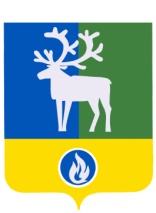 БЕЛОЯРСКИЙ РАЙОНХАНТЫ-МАНСИЙСКИЙ АВТОНОМНЫЙ ОКРУГ - ЮГРА	АДМИНИСТРАЦИЯ БЕЛОЯРСКОГО РАЙОНА	проектПОСТАНОВЛЕНИЕот «___»__________2020 года                                                                                            № _____О внесении изменения в приложение 4 к постановлению администрации Белоярского района от 23 января 2017 года № 33 В связи с изменениями в структуре администрации Белоярского района                                   п о с т а н о в л я ю:1. Внести в приложение 4 «Состав балансовой комиссии администрации Белоярского района» к постановлению администрации Белоярского района от 23 января 2017 года № 33 «О Порядке составления, утверждения и установления показателей программы финансово-хозяйственной деятельности муниципальных унитарных предприятий Белоярского района» изменение, заменив слова «начальник отдела развития предпринимательства и потребительского рынка администрации Белоярского района» словами «начальник отдела развития предпринимательства управления природопользования, сельского хозяйства и развития предпринимательства администрации Белоярского района».2. Опубликовать настоящее постановление в газете «Белоярские вести. Официальный выпуск».3. Настоящее постановление вступает в силу после его официального опубликования.4. Контроль за выполнением постановления возложить на заместителя главы Белоярского района Ващука В.А.  Глава Белоярского района                                                                                        С.П.Маненков